ANSÖKAN OM AVGIFTBEFRIELSE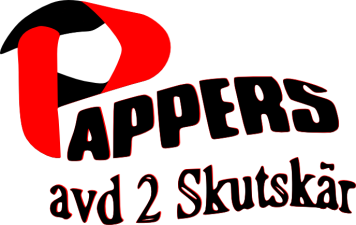 Blanketten skickas till:Pappers avdelning 2c/o SkutskärsbrukGävlevägen 181442 Skutskärpappersavd2.skutskar@pappers2.seNamnPersonnr.AdressTelefonnr.Postnummer & ortMobilnr.E-postadressE-postadressStuderande f o mT o mDatum & underskrift